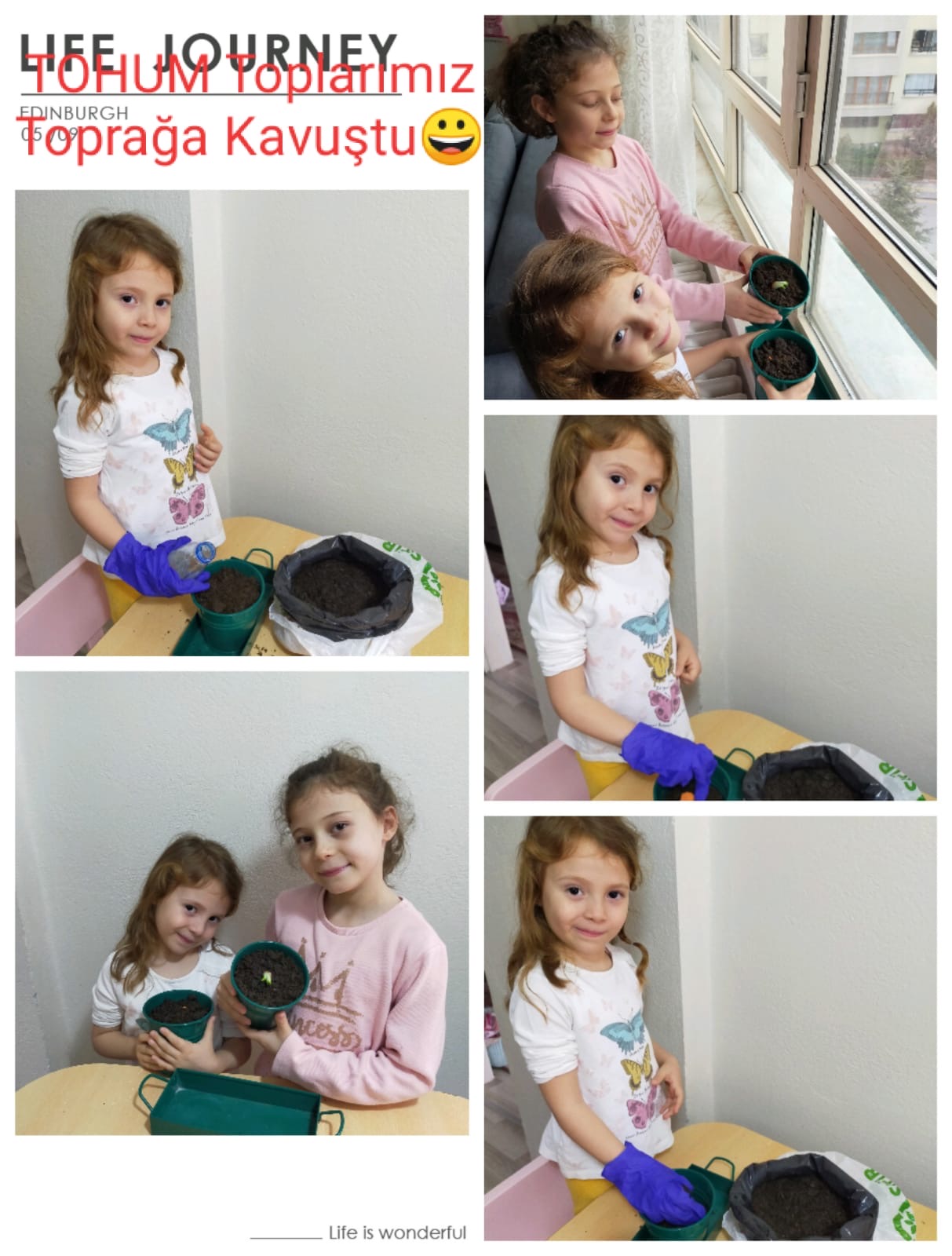 Çocuklarımızla birlikte Minik Tema kapsamında  yaptığımız tohum topları evde hayat buldu…